Home Learning Overview – Year 2 – Week 8World Book DayThursday: Click on the link below to watch the introduction to the dayhttps://www.loom.com/share/1c763a619ea34a9a980200e3fa0ae817Thursday: Click on the link below to watch the introduction to the dayhttps://www.loom.com/share/1c763a619ea34a9a980200e3fa0ae817MathsAll activities are now in the accompanying workbooks in your packs or on the website. Please only follow the stated pages from each lesson.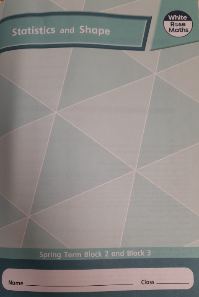 Lesson 4Today, we will be making patterns with 2D shapes. Click on the pictures to watch a recorded lesson and a maths song. Complete pages 54 to 56 in your maths booklets. https://www.bbc.co.uk/teach/supermovers/ks1-maths-counting-with-john-farnworth/zbct8xshttps://vimeo.com/508434253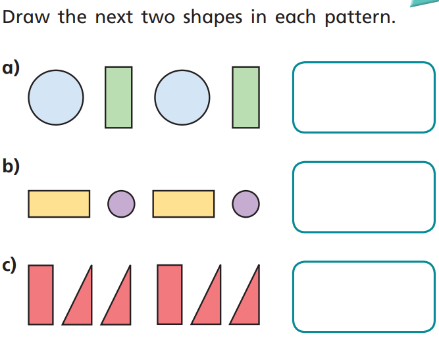 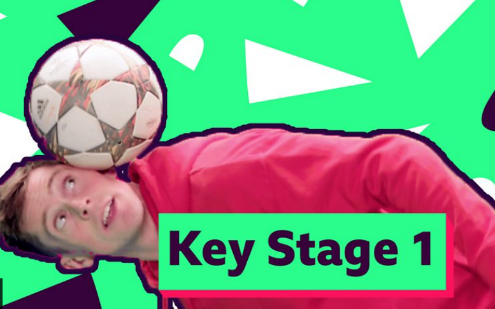 English World Book Day – create a costumeToday is World Book Day. Click on the link below to listen to Mrs Robinson and Mrs Palmiero sharing two of their favourite stories.Mrs Robinson: https://www.loom.com/share/4401c867e6254d288fad57aecc278090 Mrs Palmiero: https://www.loom.com/share/e86420c4a06d418dbd80e8087899bc48Mrs Robinson’s costume: https://www.loom.com/share/0b9541fdbdf84aa697ebb042f6186cbe Mrs Palmiero’s costume: https://www.loom.com/share/60bfa05d023e4cafb5845a7042667e73ActivityChoose a character from one of the stories you have listened to or perhaps think of a character from another of your favourite books. We are going to show you how to make a costume, mask or headwear for your character using bits and pieces that you can find around your house. Click on the links below to see how your teachers have made their costumes, head-dresses or masks.Make a list of the materials you think you will need and collect them before you start. When you have finished take a photo of yourself in your outfit and remember to tell us which character you are when you email it over. If you have the book that your character comes from, you could hold that up too. Good luck!Spellingsmany clothes busy people water again half moneyMr MrsWorld Book Day ActivitiesThink about your favourite character from a book. Draw a picture of them and explain why they are your favourite character. Complete the character profile.Design a new book cover for your favourite book.Share a story with your grown up/brother/sister/even another friend or relative on a video call.There are some live events on the World Book Day website: https://www.worldbookday.com/events/ The Masked Reader PowerPoint – can you guess the famous readers and the book they are reading? Good luck!Purple Mash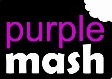 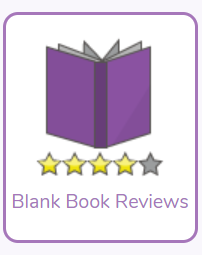 Click on the 2do and write a book review on your favourite book. You can use a book you have read yourself or a one of the stories that the teachers have read.